VK для дистанционного обучения: инструкция по применениюПереход на дистанционный режим обучения — это не «вынужденные каникулы». Это возможность поэкспериментировать с образовательными форматами и оценить их эффективность. Рекомендуем воспользоваться привычными инструментами ВКонтакте в новом качестве: для коммуникации преподавателей с обучающимися и их родителями, а также для обмена учебными материалами.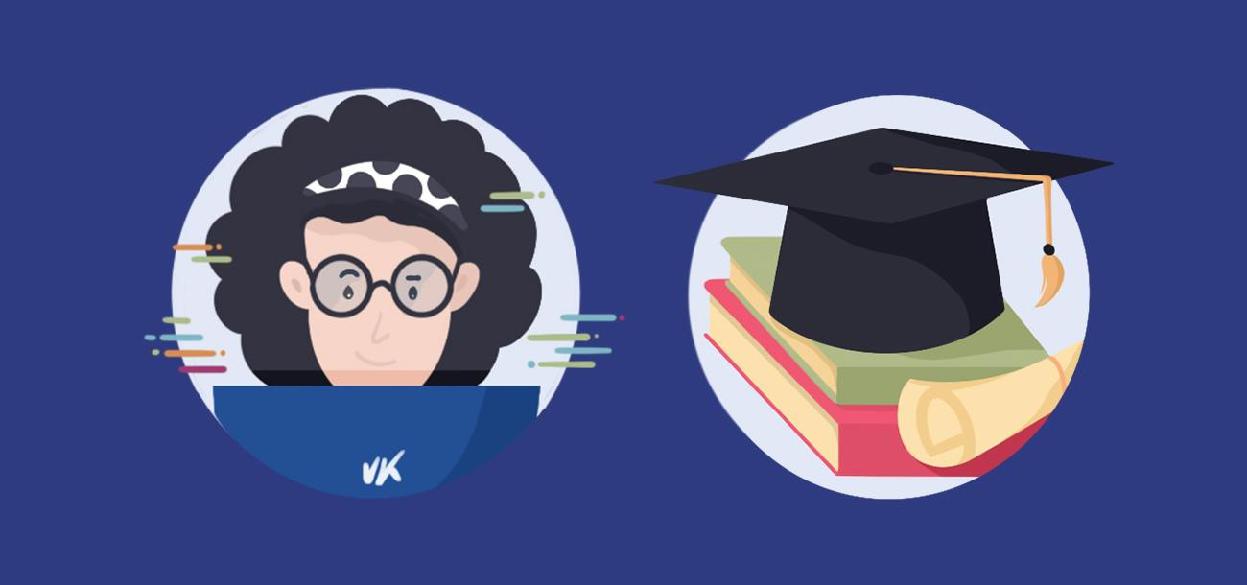 Какие инструменты ВКонтакте можно использовать для образования?СообществаОбъединить всех обучающихся группы можно в сообществе. Если сделать его закрытым, материалы увидят только приглашённые пользователи.БеседыОперативно информировать, держать связь и отвечать на вопросы можно в общей беседе. Вместимость каждой — до 500 человек. Для конструктивной коммуникации не стоит делать их такими большими: одна учебная группа — одна беседа. Внутри бесед есть возможность закреплять сообщения, пересылать файлы и упоминать людей, чтобы обратиться к кому-то конкретному.Размещение материаловсообществах и на личных страницах можно размещать материалы в различных форматах: документы (презентации, файлы, таблицы), картинки,аудио, видео. Документы можно скачивать или просматривать прямо в интернете — для этого не потребуются дополнительные программы.СтатьиКонспект лекции удобно вести и оформлять прямо в редакторе статей внутри VK. Он позволяет разместить много информации в красивой форме: с разбивкой на части, выделением ключевых понятий, указанием ссылок на источники или дополнительные материалы. Также в статью можно добавлять картинки и видео — не приложенными файлами, а прямо по ходу текста.Видео и прямые трансляцииВидео может быть записано заранее или запущено в прямом эфире — например, для вебинара. Трансляцию можно вести с мобильного телефона, через фронтальную камеру ноутбука или с использованием специльного оборудования.